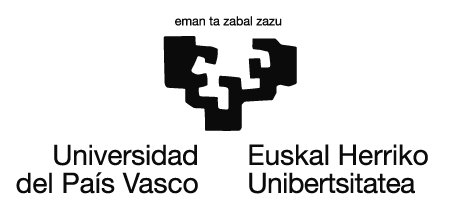 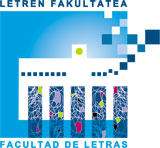 CONCURSO PÚBLICO PARA LA ADJUDICACIÓN DE CONTRATOS DE PROFESOR ADJUNTO.CONVOCATORIA: 2017-18FECHA DE CONVOCATORIA: 16/6/2017ORDINAL CONVOCATORIA: 177PUESTO ESPECÍFICO : PAC8L2-D00030-3CAMPUS CENTRO: Facultad de LetrasDEPARTAMENTO: Filología FrancesaÁREA DE CONOCIMIENTO: Filología FrancesaPERFIL LINGÚÍSTICO: Monolingüe (castellano)DEDICACIÓN : Tiempo completo 8 horasFECHA Y LUGAR DE REALIZACIÓN DE LA PRUEBALa prueba se realizará el lunes día 11 de septiembre de 2017 en el aula 1.24 de la Facultad de Letras de Vitoria-Gasteiz, a las 12.00 horas.En Vitoria-Gasteiz, a 4 de septiembre de 2017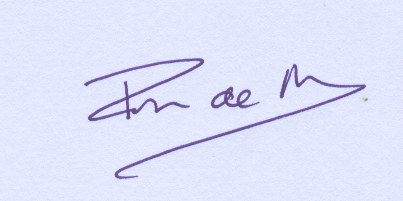 Firma: Rosa De DiegoPresidenta del TribunalFrantses Filologia SailaDepartamento de Filología FrancesaUnibertsitateko Ibilbidea,5Paseo de , 5E-01006 Vitoria-GasteizT.:945013000F.:945013200www.letrak.ehu.es